                        NATIONAL INSTITUTE OF TECHNOLOGY SILCHAR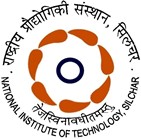 FORM XIIIVIVA-VOCE REPORT OF PH.D. STUDENTSTITLE OF THE THESIS:Name of the student	:Registration no	:Date of admission	:Nature of Registration   :(Full time/Part time) Department                    :Date of Defence	:RECOMMENDATIONSThe Defence Examination Board evaluated the Ph.D. work and thesis of the candidate taking into account the queries/questions raised by the external examiners and recommend that (tick one):Defence Examination BoardForwarded to Dean (R & C):Chairman, DPMC1. The thesis in the present form is recommended for the award of the degree2. The thesis is recommended for the award of the degree. However, suggestions for modifications of the thesis based on the discussions during the defence examination and detailed in a separate sheet,be incorporated in the thesis.3. The thesis is not acceptable for the award of the degreeSl. No.NameDesignationSignature1.Chairman(Chairman, DC)2.Member(nominee of Chairman, Senate)3.Member4.Member5.Member(Supervisor)6.Member(Cosupervisor/Jt supervisor)